Вступ у 8 клас (2017)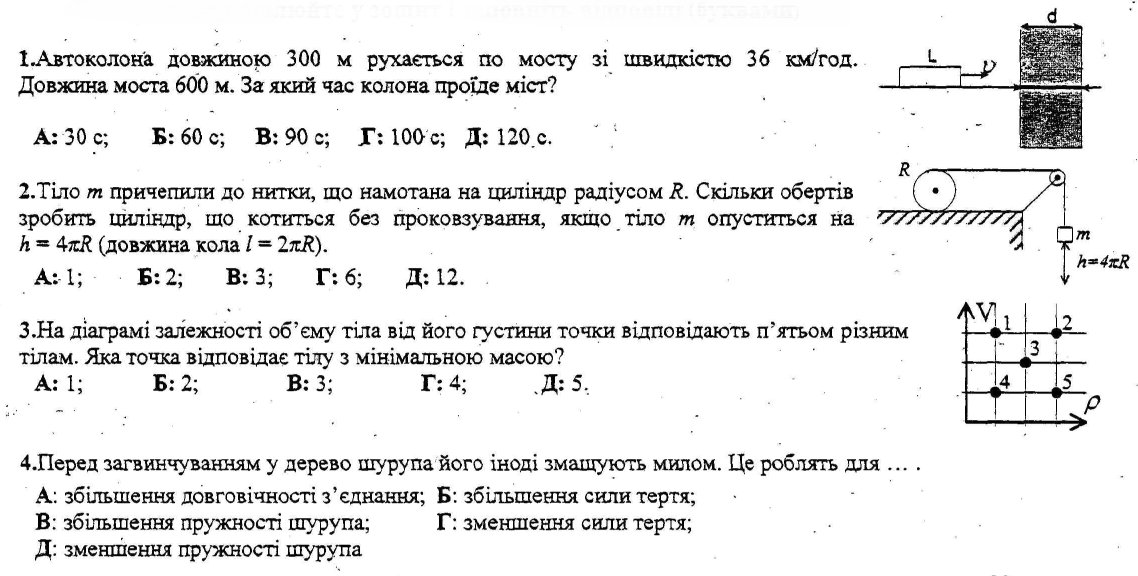 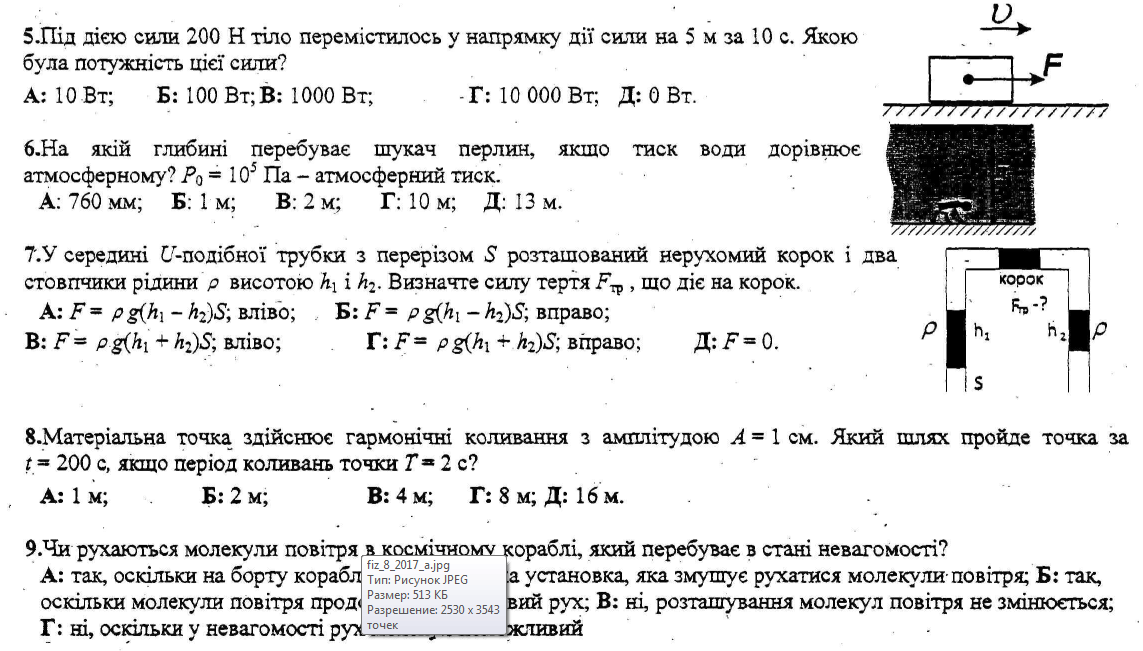 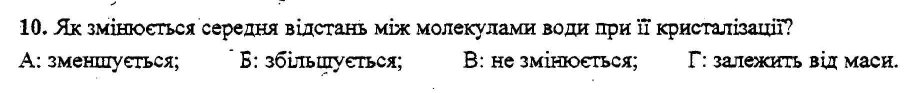 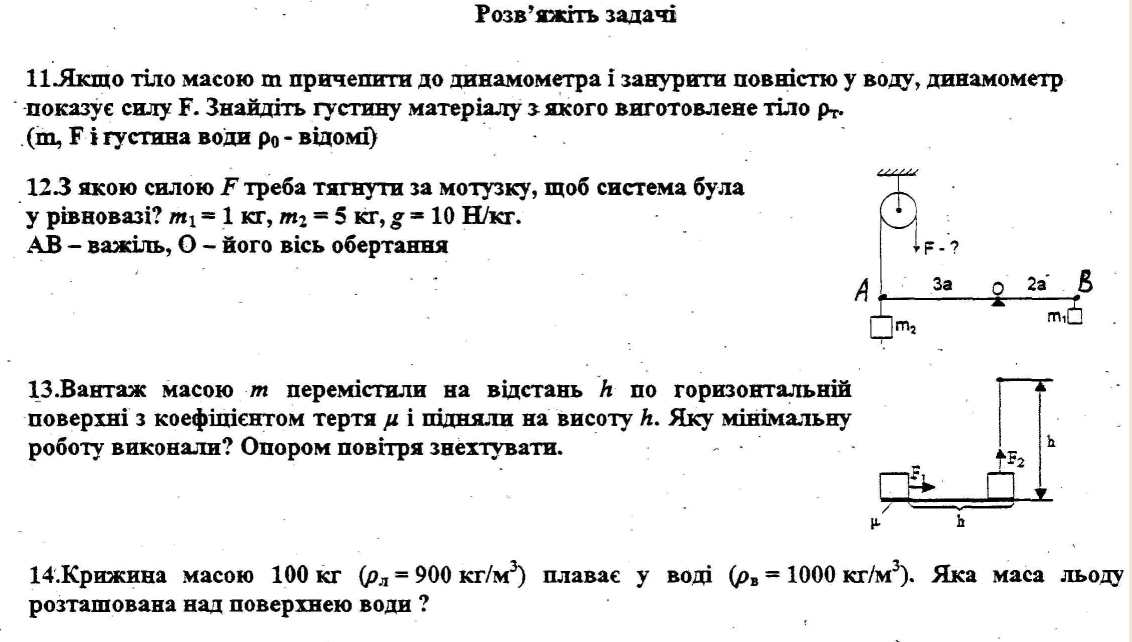 